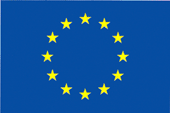 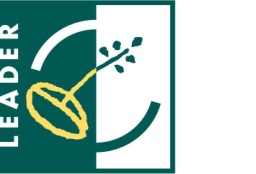 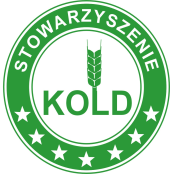 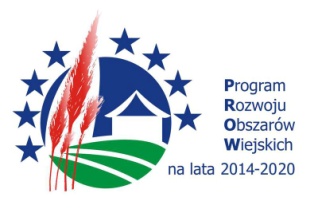 załącznik nr 5 do siwz
Informacja w związku z poleganiem na zasobach innych podmiotów*
Nazwa i adres Wykonawcy: ......................................................................................................................................................................................................................................................................................................................................................................

Składając ofertę w postępowaniu w sprawie udzielenia zamówienia publicznego w trybie  przetargu nieograniczonego  w kategorii robót budowlanych w projekcie  pn.: 
Poprawa infrastruktury turystyczno – rekreacyjnej Gminy Lwówek poprzez budowę asfaltowej ścieżki rowerowej Pakosław – Brody (ETAP II) nr spr.:  RG.271.08.00.2019.ZJOświadczam/y, 
że w celu wykazania spełnienia warunków udziału w postępowaniu określonych przez Zamawiającego w SIWZ polegam na zasobach następujących podmiotów:……………………………………………………………………………………………………….……………………………………………………………………

…………………………………………………………………………………………………………………………………………………………………………….w następującym zakresie:……………………………………………………………………………………………………….……………………………………………………………………

…………………………………………………………………………………………………………………………………………………………………………….……………………………………………………………….		………………………….…………………………………..………………….	(miejscowość i data)			                          (podpisy osób uprawnionych do reprezentowania Wykonawcy 
                                                                                                                                                    lub posiadających pełnomocnictwo)*wypełnić tylko wówczas gdy Wykonawca korzysta z takich zasobów